Ökad kompetens om självstyrelsenDet krävs en omfattande och bred kompetens för att upprätthålla och utveckla självstyrelsen, dels på det allmänna planet inom förvaltningen, dels genom kvalificerad självstyrelsekompetens inom folkrätt och internationella relationer.Vår egen lagberedning har en viktig roll när det gäller att i lagframställningar kunna motivera och utmana inom riksdagen och statsförvaltningen etablerade definitioner av rättsområden som i praktiken motiverar självstyrelselagens syfte. Detta gäller även, om än i varierande utsträckning, hela självstyrelseförvaltningen.Ett förslag i syfte att stärka den åländska kompetensen inom det här området är att inom ramen för Högskolan på Åland bygga upp ett internationellt kompetenscenter för autonomiutveckling med ett kontinuerligt kunskapsutbyte med andra autonomier.Ett sådant ”Självstyrelsecenter” kunde med fördel också erbjuda tilläggsutbildning för tjänstemän och politiker inom åländsk lagstiftning och förvaltning.FÖRSLAGKapitel: 850 Högskolan på ÅlandSida: 151Ändring av motiveringstext: Följande text läggs till: ”Under året inleds uppbyggnaden av ett internationellt kompetenscenter för autonomiutveckling med ett kontinuerligt kunskapsutbyte med andra autonomier.”Mariehamn den 11 november 2022Anders Eriksson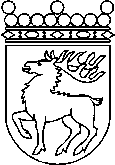 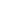 Ålands lagtingBUDGETMOTION nr  26/2022-2023BUDGETMOTION nr  26/2022-2023Lagtingsledamot DatumAnders Eriksson2022-11-11Till Ålands lagtingTill Ålands lagtingTill Ålands lagtingTill Ålands lagtingTill Ålands lagting